Our Order of Service is on the overhead display.                   Congregational responses are printed in yellow and if you are able, please stand for the hymns and offering prayers. 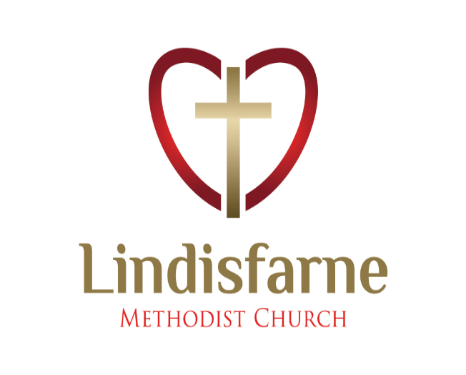 Fundraising – food from Kaye’s BakeryYellow order forms are available in the foyer.Please talk to your family and friends and return your order form by/on next Sunday 13th March.Orders will be available on Sunday 27th March.        Life is what happens when you are making other plans.John Lennon                                                 LindisfarneMethodist Church, Worship and Community Centre.22 Lindisfarne Street,  Invercargill 9812 .               Phone    216-0281.e-mail: office@lindisfarne.org.nzWebsite:  www.lindisfarne.org.nzMinister: Reverend Tania Shackletonshackletont@gmail.comSUNDAY MARCH 6th — 10.00amFirst Sunday in Lent.Worship Leader: Reverend Tania Shackleton.1.00pm:  Tongan Service. Welcome to Worship, we are glad you are here.Haere Mai Ki Te KoropikoHe Koa Ana Matou Kua Haere Mai Koe Ki Konei..~~~~~~~~~~~~~~Our Reading for the first Sunday and week of LentLuke 4: 1-13Our Lenten reflection for week one –Irrepressible Goodness:Goodness is often viewed as weakness in our society.But as Jesus faced temptation in the wilderness, he showed how strong goodness can be.In tough times we are often tempted to let go of our goodness and adopt whatever strategies make us feel safe.This seldom works, though. It’s our goodness that carries us through the darkness.Thoughts:The Lenten journey has sometimes come to be thought of as a time of “giving things up”.                                                                                   This is a rather domesticated way of thinking of the disciplines which are the true characterisation of this season.                                     The disciplines of Lent (fasting, prayer and giving – including giving of oneself in service) are really tools to enable us to deal with the big temptations that we all face – power and money.                                                                These were, essentially, the temptations that Jesus had to face, and the Lenten disciplines enable us to learn from Jesus how to render these temptations powerless in our own lives.   This first Sunday in Lent gives us the opportunity to confront these temptations head on and make the commitment to follow Jesus in the Lenten disciplines for the next few weeks.May our worship today empower us to do the work of becoming more Christ-like.  Rev Tania ShackletonDonations for the work of the church.There are two ways you can make a regular offering – either in a numbered envelope or by automatic payments or direct credit through your bank.Please see Margaret by mid-March if you wish to change your method of payment.All donations are eligible for a 33% tax rebate at the end of the financial year.Notices and Roster ChangesNotices etc for the Bulletin should be sent or given to Peter Lankshear peemel13@gmail.com and Margaret Brass mebrass@xtra.co.nzIn the end, it’s not the years in your life that count. It’s the life in your years. Abraham LincolnROSTERSIf you are unable to do your rostered duty, please arrange a swap orsubstitute.ROSTERSIf you are unable to do your rostered duty, please arrange a swap orsubstitute.ROSTERSIf you are unable to do your rostered duty, please arrange a swap orsubstitute.ROSTERSIf you are unable to do your rostered duty, please arrange a swap orsubstitute.SUNDAYMarch 6thMarch 13th March 20th DOORKeith and CarolEvelynCarolynBettyVANVan driving suspendedVan driving suspendedVan driving suspendedMORNING TEAMorning tea suspendedMorning tea suspendedMorning tea suspendedFLOWERSJessieNicolItaMINISTERS STEWARDCarolynBarbaraEvelynREADERBarbaraNoelineChrisPRAYERSAnneEddieBettyCRECHEPetraCarolAmandaKIDS KLUBVictoriaAmanda & HartleySherileeCOMMUNIONMags, EvelynLUNCHLunch suspendedLunch suspendedLunch suspendedCENTRE DUTIESCENTRE DUTIESCENTRE DUTIESCENTRE DUTIESWEEK OF7th March14th March21st MarchLAWNSChrisNeilFindlaySECURITYTonyHartleyCamCalendarCalendarCalendar Sunday 6th  March10.00am1.00pmLindisfarne Communion Service led by Reverend Tania Shackleton.Tongan Service.Monday 7th  12.45pm5.30pmStroke Club.Girl Guides New Zealand.Wednesday 9th  9.00am7.30pmOranga TamarikiChoir Practice.Thursday 10th10.00am1.30pmCraft Circle.Sit and be Fit. Sunday 13th  March10.00am1.00pm1.00pmLindisfarne Service led by Reverend Tania Shackleton.Tongan ServiceFijian Service.